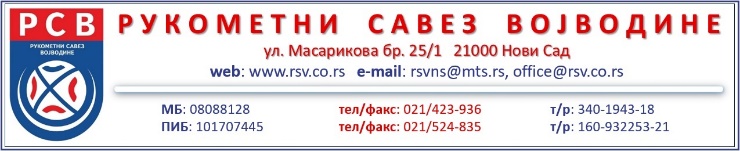 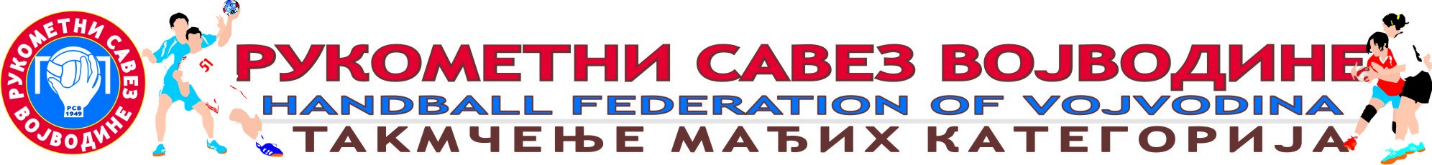 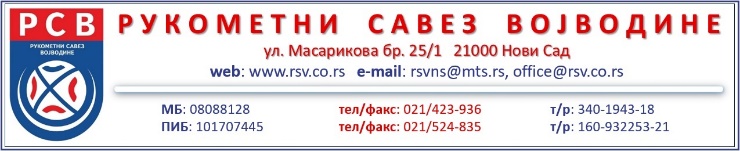 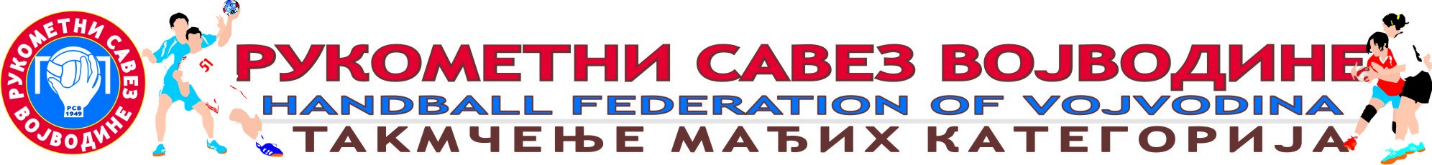 ПРИЈАВНИ   ЛИСТ   И   УПИТНИК   ЗА   АДРЕСАР   КЛУБОВА   ЛМК РСВУ ______________________,						Председник клуба____________ године.				мп		___________________________ОСНОВИ ПОДАЦИ О КЛУБУОСНОВИ ПОДАЦИ О КЛУБУОСНОВИ ПОДАЦИ О КЛУБУОСНОВИ ПОДАЦИ О КЛУБУОСНОВИ ПОДАЦИ О КЛУБУОСНОВИ ПОДАЦИ О КЛУБУОСНОВИ ПОДАЦИ О КЛУБУОСНОВИ ПОДАЦИ О КЛУБУОСНОВИ ПОДАЦИ О КЛУБУОСНОВИ ПОДАЦИ О КЛУБУПун назив клубаПун назив клубаПун назив клубаСкраћени назив клубаСкраћени назив клубаСкраћени назив клубаМестоМестоМестоОсоба за контакт, функцијаОсоба за контакт, функцијаОсоба за контакт, функцијаТелефон, е-mailТелефон, е-mailТелефон, е-mailПОДАЦИ О ЕКИПАМА ЗА ТАКМИЧЕЊЕ У ЛМКВПОДАЦИ О ЕКИПАМА ЗА ТАКМИЧЕЊЕ У ЛМКВПОДАЦИ О ЕКИПАМА ЗА ТАКМИЧЕЊЕ У ЛМКВПОДАЦИ О ЕКИПАМА ЗА ТАКМИЧЕЊЕ У ЛМКВПОДАЦИ О ЕКИПАМА ЗА ТАКМИЧЕЊЕ У ЛМКВПОДАЦИ О ЕКИПАМА ЗА ТАКМИЧЕЊЕ У ЛМКВПОДАЦИ О ЕКИПАМА ЗА ТАКМИЧЕЊЕ У ЛМКВПОДАЦИ О ЕКИПАМА ЗА ТАКМИЧЕЊЕ У ЛМКВПОДАЦИ О ЕКИПАМА ЗА ТАКМИЧЕЊЕ У ЛМКВПОДАЦИ О ЕКИПАМА ЗА ТАКМИЧЕЊЕ У ЛМКВЕКИПА 1ЕКИПА 1ЕКИПА 1ЕКИПА 1ЕКИПА 1ЕКИПА 1ЕКИПА 1ЕКИПА 1ЕКИПА 1ЕКИПА 1Пол / годиштеПол / годиштеПол / годиште     М18           М16          Ж16          М14          Ж14          М12          Ж12     М18           М16          Ж16          М14          Ж14          М12          Ж12     М18           М16          Ж16          М14          Ж14          М12          Ж12     М18           М16          Ж16          М14          Ж14          М12          Ж12     М18           М16          Ж16          М14          Ж14          М12          Ж12     М18           М16          Ж16          М14          Ж14          М12          Ж12     М18           М16          Ж16          М14          Ж14          М12          Ж12Особа за контактОсоба за контактОсоба за контактТелефонe-maile-mailБоја дресаБоја дресаБоја шортсаБоја шортсаБоја дреса голманаЕКИПА 2ЕКИПА 2ЕКИПА 2ЕКИПА 2ЕКИПА 2ЕКИПА 2ЕКИПА 2ЕКИПА 2ЕКИПА 2ЕКИПА 2Пол / годиштеПол / годиштеПол / годиште     М18           М16          Ж16          М14          Ж14          М12          Ж12     М18           М16          Ж16          М14          Ж14          М12          Ж12     М18           М16          Ж16          М14          Ж14          М12          Ж12     М18           М16          Ж16          М14          Ж14          М12          Ж12     М18           М16          Ж16          М14          Ж14          М12          Ж12     М18           М16          Ж16          М14          Ж14          М12          Ж12     М18           М16          Ж16          М14          Ж14          М12          Ж12Особа за контактОсоба за контактОсоба за контактТелефонe-maile-mailБоја дресаБоја дресаБоја шортсаБоја шортсаБоја дреса голманаЕКИПА 3ЕКИПА 3ЕКИПА 3ЕКИПА 3ЕКИПА 3ЕКИПА 3ЕКИПА 3ЕКИПА 3ЕКИПА 3ЕКИПА 3Пол / годиштеПол / годиштеПол / годиште     М18           М16          Ж16          М14          Ж14          М12          Ж12     М18           М16          Ж16          М14          Ж14          М12          Ж12     М18           М16          Ж16          М14          Ж14          М12          Ж12     М18           М16          Ж16          М14          Ж14          М12          Ж12     М18           М16          Ж16          М14          Ж14          М12          Ж12     М18           М16          Ж16          М14          Ж14          М12          Ж12     М18           М16          Ж16          М14          Ж14          М12          Ж12Особа за контактОсоба за контактОсоба за контактТелефонe-maile-mailБоја дресаБоја дресаБоја шортсаБоја шортсаБоја дреса голмана